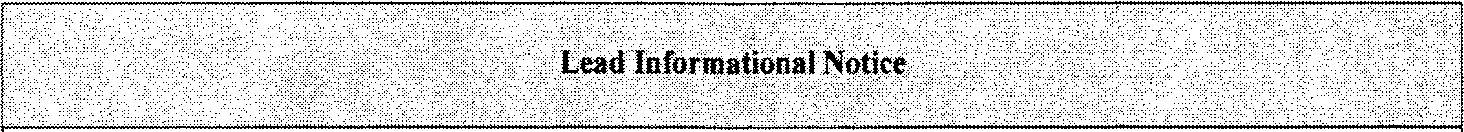 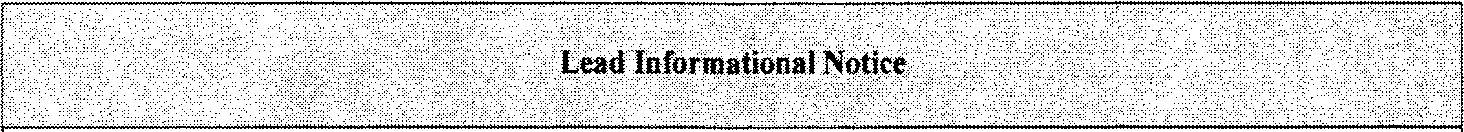 IMPORTANT  INFORMATION ABOUT  YOUR  DRINKING  WATERDear Water Customer:        HYDRANT FLUSHINGOur water system will soon begin a water line  maintenance  and/or  construction  project  that  may  affect  the  lead content of your potable water supply. Lead, a metal found in natural deposits, is harmful to human health, especially young children. The most common exposure to lead is swallowing  or  breathing  in  lead  paint  chips  and  dust.  However, lead in drinking water can also be a source of lead exposure. In  the  past,  lead  was  used  in  some  water service lines and household plumbing materials.  Lead  in  water  usually  occurs  through  corrosion  of  plumbing products containing lead; however, disruption (construction or  maintenance)  of  lead  service  lines  may  also temporarily increase lead levels in the water supply. This disruption may be sometimes caused by water main maintenance/replacement. As of June 19, 1986, new or replaced water serviced lines and new household plumbing materials could not contain more than 8%  lead.  Lead  content  was  further  reduced  on  January  4,  2014,  when plumbing materials must now be certified as "lead-free" to be used  (weighted  average  of  wetted  surface cannot  be more than  0.25% lead).The purpose of this notice is for informational purposes only. While it's not known for certain whether or not this particular construction project will adversely affect the lead (if present) plumbing in and outside your home, below describes some information about the project and  some preventative  measures  you  can  take  to  help  reduce  the amount of lead  in drinking water.Project Start Date: October 13, 2019, overnight_	       Project expected to be completed by: October 25, 2019	_ Project location and description: Any location with stirred up / dirty water.What you can do to reduce lead exposure in drinking water during this construction project:Run your water to flush out lead. If the plumbing in your home is accessible; you may be able to inspect your own plumbing to determine whether or not you have a lead service line. Otherwise, you will most likely have to hire a plumber.If you do not have a lead service line, running the water for 1 - 2 minutes at the kitchen tap should clear the lead from your household plumbing to the kitchen tap. Once you have done this, fill a container with water and store it in the refrigerator for drinking, cooking, and preparing baby formula throughout the day.If you do have a lead service line, flushing times can vary based on the length of your lead service line and the plumbing configuration in your home. The length of lead service lines varies considerably. Flushing for at least 3 - 5 minutes is recommended.Use cold water for drinking, cooking, and preparing baby formula. Do not cook with or drink water from the hot water tap; lead dissolves more easily into hot water. Does not use water from the hot water tap to make baby formula?Look for alternative sources or treatment of water. You may want to consider purchasing bottled water or a water filter that is certified to remove “total lead".Clean and remove any debris from faucet aerators on a regular basis. Do not boil water to remove lead. Boiling water will not reduce lead. Purchase lead-free faucets and plumbing components.Remove the entire lead service line.Test your water for lead. Call us at: 217-784-5872	to find out how to get your water tested for lead. While we do not do the testing, we can provide a list of laboratories certified to do the testing.  Laboratories will send you the bottles for sample collection. Please note that we are not affiliated with the laboratories and they will charge you a fee.If test results indicate a lead level above 15 ug/L, bottled water should be used by pregnant women, breast­ feeding women, young children, and formula-fed infants.